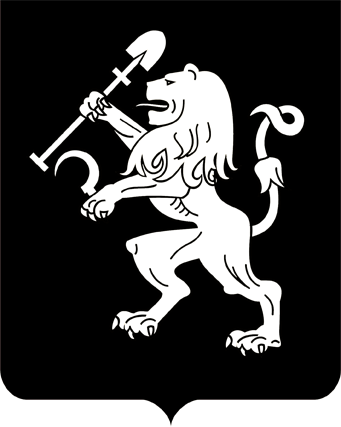 АДМИНИСТРАЦИЯ ГОРОДА КРАСНОЯРСКАПОСТАНОВЛЕНИЕО внесении измененийв постановление администрациигорода от 27.11.2012 № 595В целях оптимизации схемы размещения нестационарных торговых объектов на территории города Красноярска, в соответствии с приказом министерства сельского хозяйства и торговли Красноярского              края от 27.09.2018 № 555-о «Об установлении Порядка разработки                   и утверждения схемы размещения нестационарных торговых объектов органами местного самоуправления муниципальных образований Красноярского края», руководствуясь статьями 7, 41, 58, 59 Устава города Красноярска, ПОСТАНОВЛЯЮ:1. Внести в таблицу приложения к постановлению администрации города от 27.11.2012 № 595 «Об утверждении схемы размещения нестационарных торговых объектов на территории города Красноярска»    следующие изменения:1) графу 12 строк с номером объекта схемы размещения нестационарных торговых объектов на территории города Красноярска (далее – строки) 2273, 3617, 4570 изложить в следующей редакции:                           «до 01.01.2023»;2) графу 12 строки 3981 изложить в следующей редакции:               «до 01.01.2025»;3) в строках 1941, 3870, 4657, 4780:в графе 10 слова «муниципальная собственность/» исключить;графу 12 изложить в следующей редакции: «до 01.01.2025»;4) в строках 2573, 2908, 3598, 3636:в графе 10 слова «муниципальная собственность/» исключить;графу 12 изложить в следующей редакции: «до 01.07.2025»;5) в строках 301, 429, 2924, 3083, 3588, 3895, 4255, 4319, 4395, 4600, 4697, 4741, 4772, 4822, 4854, 4905, 4947, 4988, 5066, 5076, 5095, 5096, 5107, 5109, 5121, 5152:в графе 10 слова «муниципальная собственность/» исключить;графу 12 изложить в следующей редакции: «до 01.01.2029»;6) графу 12 строк 154, 300, 397, 426, 455, 497, 1205, 1289, 1302, 1550, 2174, 2156, 2200, 2595, 3061, 3214, 3283, 3621, 3631, 3724, 3777, 3888, 3942, 3981, 4050, 4257, 4418, 4545, 4659, 4703, 4814, 4872, 4875, 5007, 5102, 5122, 5123, 5124, 5157, 5204, 5205, 5231, 5232, 5234, 5261, 5262, 5263, 5303, 5312, 5316, 5317, 5318, 5320 изложить в следующей редакции: «до 01.01.2029»;7) строку 4313 признать утратившей силу;8) строку 445 изложить в редакции согласно приложению 1             к настоящему постановлению;9) дополнить строками 5588– 5616 в редакции согласно приложению 2 к настоящему постановлению.2. Департаменту градостроительства администрации города в десятидневный срок с даты официального опубликования настоящего               постановления направить изменения в схему размещения нестационарных торговых объектов на территории города Красноярска в министерство сельского хозяйства и торговли Красноярского края.3. Настоящее постановление опубликовать в газете «Городские новости» и разместить на официальном сайте администрации города.4. Постановление вступает в силу со дня его официального опубликования.Глава города                                                                                 С.В. Еремин24.05.2022№ 424